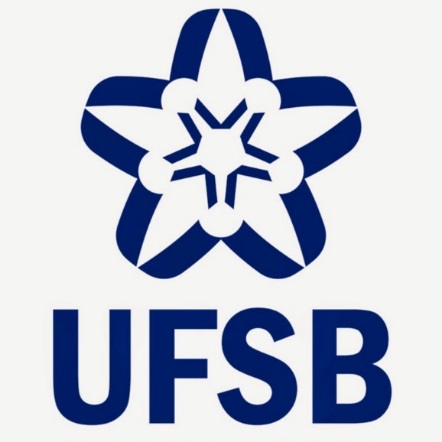 UNIVERSIDADE FEDERAL DO SUL DA BAHIACAMPUS PAULO FREIREINSTITUTO DE HUMANIDADES, ARTES E CIÊNCIASRELATÓRIO FINAL DO PROJETO DE EXTENSÃO/ENSINO: (TÍTULO DO PROJETO)Área de conhecimento do CNPq: Período de execução do projeto:Equipe executora:(NOME DO LÍDER OU COORDENADOR)(NOME DO VICE-LÍDER OU VICE COORDENADOR)(NOME DE COLABORADORES – se existir)TEIXEIRA DE FREITAS - BA(MÊS) DE 20XXRESUMO: (Resumo do trabalho com tamanho máximo de uma página)Palavras-chave: (colocar entre três a cinco palavras-chave. Estas não devem estar contidas no título do projeto)1. IDENTIFICAÇÃO DO PROJETO(Preencher as questões relacionadas ao relatório final do projeto, caracterizando-o de forma sucinta).1.1. Integrou com alguma outra ação de pesquisa:(  ) SimQual:(  ) Não 1.2. Integrou com alguma outra ação de ensino:(  ) SimQual:(  ) Não1.3. Público e/ou comunidade-alvo que tiveram impacto direto do trabalho:1.4. Local ou área de abrangência direto do trabalho: 2. JUSTIFICATIVA(Deve conter breve fundamentação teórica, relevância acadêmica e social da ação e, em caso de ação recorrente, apresentar breve histórico com resultados obtidos em ações anteriores, caso seja uma ação de continuidade).3. OBJETIVO GERAL(Discorrer sobre o objetivo geral do trabalho).3.1. Objetivos específicos(Discorrer sobre os objetivos específicos do trabalho. Caso não existam objetivos específicos, não é necessário o preenchimento deste subitem).4. METODOLOGIA(Deve conter o detalhamento do desenvolvimento das atividades que foram executadas para alcançar os objetivos, horários e dias de realização das atividades, estratégias utilizadas para composição e atração do público alvo, metodologia de avaliação das atividades pelo público alvo, estratégias utilizadas para documentação das atividades realizadas, incluindo registro fotográfico e/ou audiovisual com a anuência dos participantes para utilização das imagens sem fins comerciais e estratégias utilizadas no controle de participação).5. RESULTADOS OBTIDOS NA COMUNIDADE OU PÚBLICO ALVO (Apresentar os resultados obtidos na comunidade, ou público alvo, tanto na forma direta como também na forma indireta. Quantificar e caracterizar a comunidade ou público alvo do trabalho. Apresentar os resultados da avaliação das atividades realizadas pelo público alvo. Apresentar o registro fotográfico, quando ocorrer, descrever o registro audiovisual. Caso se aplique, enumerar a produção de material bibliográfico, científico, social, cultural ou artístico do trabalho).6. EQUIPE EXECUTURA DO TRABALHO(Detalhar a equipe executora do trabalho colocando as seguintes informações de cada membro, nome completo, filiação, e-mail e as atividades desenvolvidas por cada membro).7. CONSIDERAÇÕES FINAIS(Apresentar os relatos finais sobre os resultados do trabalho, dificuldades encontradas, sugestões e possíveis ações futuras).8. PARCERIAS COM OUTROS ATORES OU INSTITUIÇÕES(Descrever as parcerias realizadas e estabelecidas na realização do trabalho de extensão/ensino. Caso não existam parcerias estabelecidas, preencha este item com a expressão NÃO SE APLICA).9. CRONOGRAMA DE ATIVIDADES REALIZADAS(Fazer a descrição resumida das atividades realizadas em um fluxo de tempo, colocando o tempo decorrido em cada atividade).10. REFERÊNCIAS BIBLIOGRÁFICAS(Citar todas as fontes utilizadas no trabalho, sendo elas livros, artigos, slides de aula, roteiro de aula, páginas da internet, etc. Esta parte do trabalho deve conter todas as citações e referências do relatório. As normas de apresentação desta seção devem estar em consonância com as da ABNT).